22 февраля.в  МКДОУ «Детский сад№4 г. Беслана». Состоялось районное методическое обьединение педагогов-психологов района на тему: «Уметь прощать!», в котором так же приняли участие воспитатели детского сада. Проводила семинар-практикум Тетова Валентина Владимировна, она представила презентацию по данной теме. Семинар-практикум прошёл в форме дискуссии. Педагоги активно обсуждали вопросы и высказывали свою точку зрения, по поводу одной из самых сложных, но очень важных человеческих чувств, об обиде. Никто из присутствующих не сомневался в актуальности темы ,на сегодняшний день.В заключении педагог-псхолог подчеркнула,  хочется верить, что после этого мероприятия задумаемся о себе, станем немного добрее, терпимее, научимся прощать и просить прощения, будем более внимательны к своим родным людям и ко всем окружающим. Пожелала всем присутствующим, чтобы в вашей жизни не встречались обидчики, чтобы вы сами никого никогда не обижали, чтобы чувство обиды не возникло в вашем сердце, а если это произойдёт, то мне бы хотелось, чтобы вы попытались простить своего обидчика. Так же подарила памятки, где есть несколько советов и правил, которые могут помочь  в трудную минуту, которые напомнят о сегодняшнем мероприятии, и с лёгкостью справиться с любыми трудностями.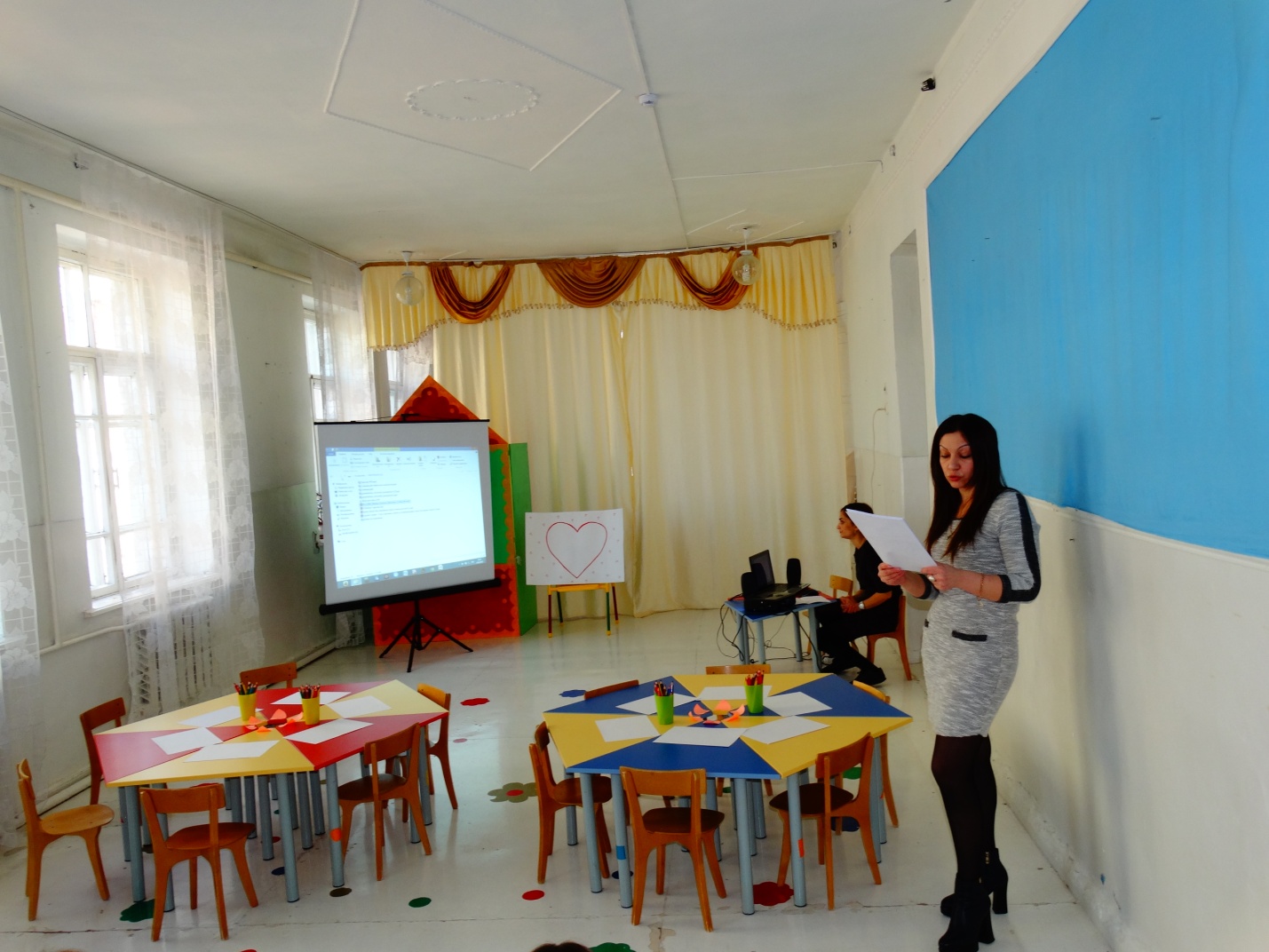 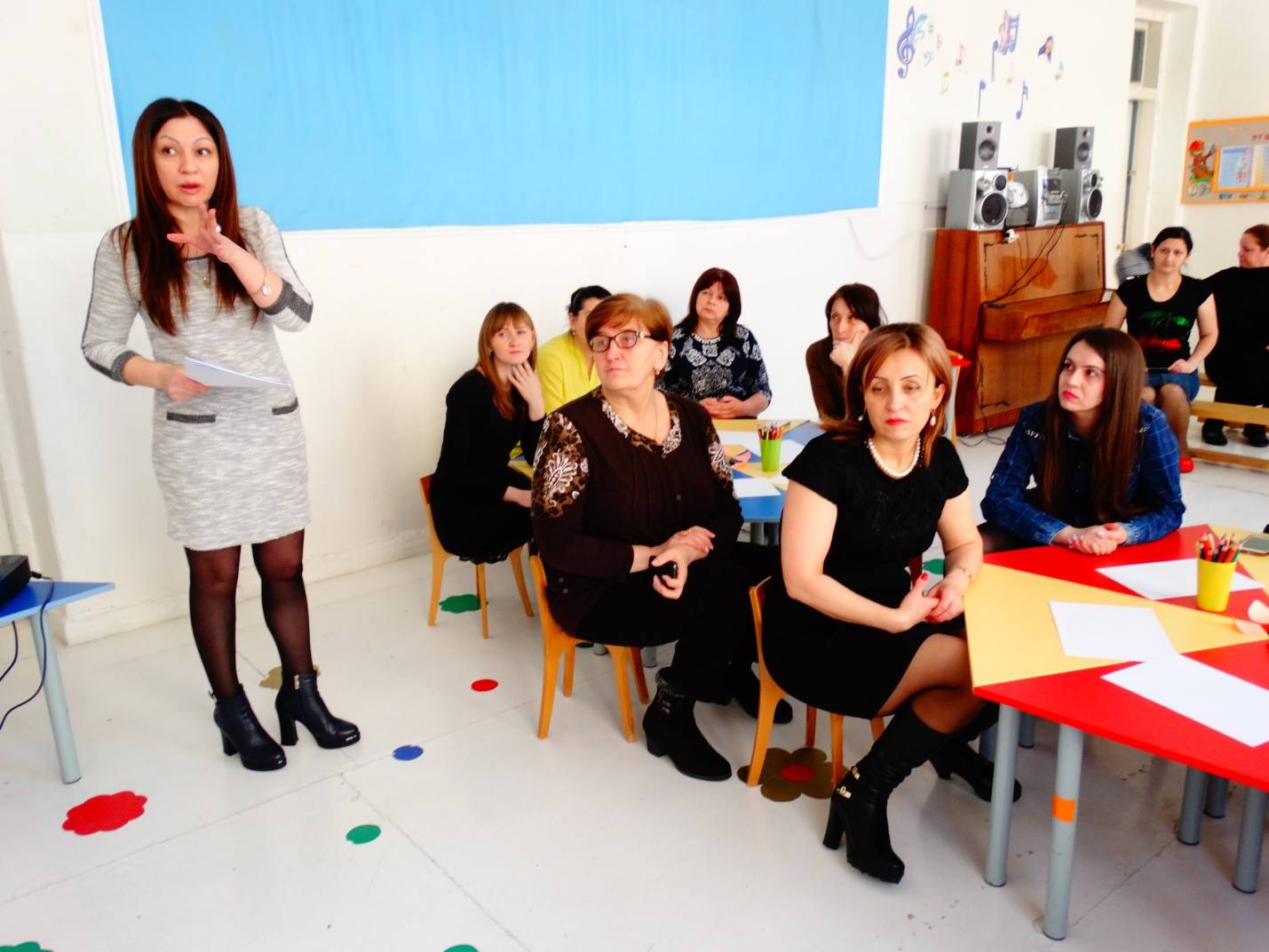 